				Horário Infantil V- Tarde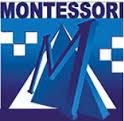 				Horário Infantil V- Tarde2ª feira3ª feira4ª feira5ª feira6ª feira1º MomentoRoda de Conversa Apostila ETAPAApostila ETAPAApostila ETAPAApostila ETAPA2º MomentoApostila ETAPABlocos LógicosEducação Física14h / 14h40Parque Bingo Letras/Números 14h40 / 15hLancheLancheLancheLancheLanche3º MomentoApostila ETAPAApostila ETAPAJogos PedagógicosApostila ETAPAApostila ETAPA4º MomentoJogos Pedagógicos Leitura IndividualApostila ETAPAMassinha Inglês 15h20 / 16h105º MomentoInglês 16h10 / 17hSolárioBrinquedoteca Música16h10 / 17hBrinquedos de Casa 17h / 17h35JantarJantarJantarJantarJantar2ª feira3ª feira4ª feira5ª feira6ª feira1º MomentoRoda de Conversa Apostila ETAPAApostila ETAPAApostila ETAPAApostila ETAPA2º MomentoApostila ETAPABlocos LógicosEducação Física14h / 14h40Parque Bingo Letras/Números 14h40 / 15hLancheLancheLancheLancheLanche3º MomentoApostila ETAPAApostila ETAPAJogos PedagógicosApostila ETAPAApostila ETAPA4º MomentoJogos Pedagógicos Leitura IndividualApostila ETAPAMassinha Inglês 15h20 / 16h105º MomentoInglês 16h10 / 17hSolárioBrinquedoteca Música16h10 / 17hBrinquedos de Casa 17h / 17h35JantarJantarJantarJantarJantar